Вивчаємо теоретичний матеріал.Нерівності виду.де х – змінна, , b, c – деякі числа, причому , називають нерівностями другого степеня з однією змінною (або квадратними нерівностями). При розв’язуванні квадратних нерівностей користуємося властивостями функції .1. Кількість нулів функції визначаємо за допомогою дискримінанту:а)  - два нулі;б)  - один нуль;в)  - нулів немає.2. Напрямок віток параболи визначаємо за знаком старшого коефіцієнта:а)  - вітки напрямлені вгору;б)  - вітки напрямлені вниз.3. Схема розміщення параболи  відносно осі абсцис залежно від знаків чисел  і :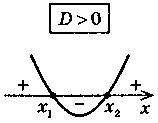 x  (-∞; x1)(x2; +∞)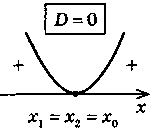 x (-∞; x0)(x0; +∞)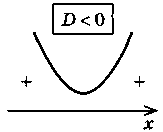 x R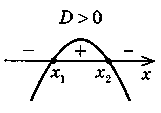 х  (х1; х2)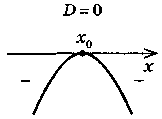 x  (-∞; x0)  (x0; +∞)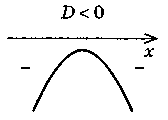 x R